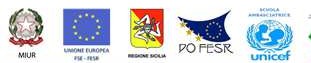 Circ. 186                                                                                                                           CALTANISSETTA, 11/05/2020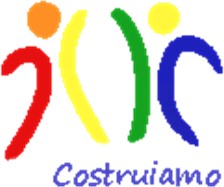 AL PERSONALE DOCENTE E ATAALLE FAMIGLIESITO WEBOGGETTO: Assemblea sindacale unitaria in videoconferenza indetta dalle SS.LL,  GCIL, CISL,UIL,                        SNALS, GILDA. Le scriventi Organizzazioni sindacali, ai sensi dell’art.23 del CCNL Scuola 2016/18, indicono un’Assemblea sindacale territoriale in orario di servizio, aperta a tutto il personale Docente ed ATA in servizio in tutte le scuole di ogni ordine e grado della Provincia di Caltanissetta,per il giorno 13 maggio 2020, dalle 11.30 alle ore 13.30,  con il seguente ordine del giorno: - La Scuola nella “Fase 2”: il punto della situazione e le problematiche emergenti - Avvio nuovo anno scolastico, DaA, Lavoro agile: modalità operative da disciplinare - Precariato: concorsi, abilitazioni, graduatorie supplenze: stato dell’arte - Situazione politico-sindacale L’assemblea si terrà in modalità telematica, attraverso l’applicativo “Google Meet.IL DIRIGENTE SCOLASTICORosa CartellaFirma autografa sostituita a mezzo stampa ai sensi dell’art. 3 co.2 Decr.Lgs 39/93Sede Centrale - plesso “Michele Abbate”: Via Leone XIII Tel/fax: 0934/551048Codice Meccanografico: CLIC82500L - Codice fiscale: 92058230852Sito web: http://www.icking.edu.it e-mail: clic82500l@istruzione.it - clic82500l@pec.istruzione.itSedi aggregatePlessi scuola dell’infanzia: “Hans Christian Andersen” - cod.mecc. CLAA82501D - “Santa Flavia” - cod.mecc. CLAA82502E - “Leone XIII” - cod.mecc. CLAA82503G – Unrra Casas CLAA82504L – Cittadella -Plessi scuola primaria: “Santa Flavia” - cod.mecc. CLEE82501P “Michele Abbate” cod.mecc. CLEE82502QPlessi scuola secondaria I grado “Luigi Capuana”- cod.mecc. CLMM82501N – “Pietro Leone” – cod. mecc. CLMM80901Q